～ゴスペルスパークル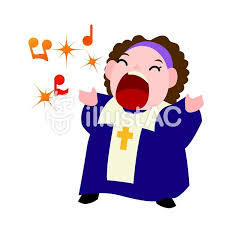 夏の東北被災地  ゴスペルツアー～　 ８／１１(日)１１：３０より紫神社前商店街ライブ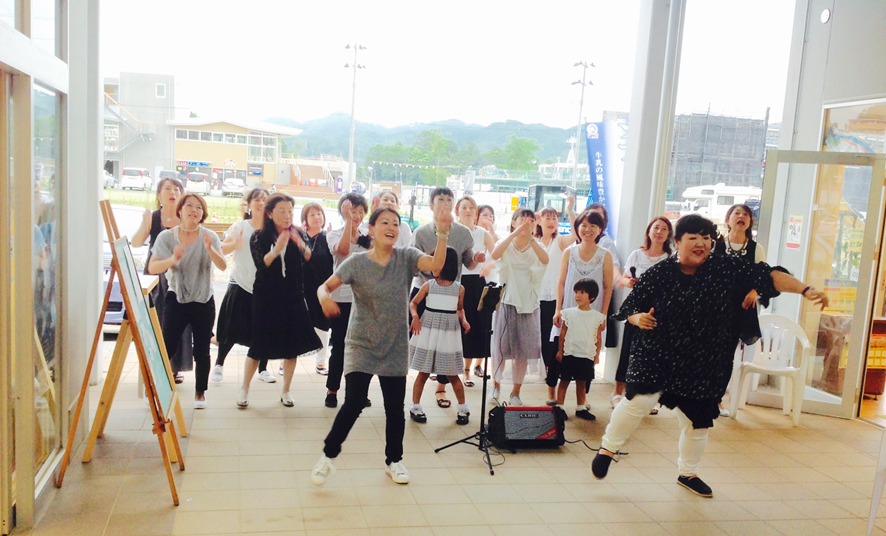 